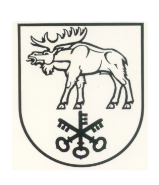 LAZDIJŲ RAJONO SAVIVALDYBĖS TARYBASPRENDIMASDĖL LAZDIJŲ RAJONO SAVIVALDYBĖS STRATEGINIO PLANAVIMO KOMISIJOS 2015 METŲ VEIKLOS ATASKAITOS2016 m. kovo 7 d. Nr. 34-401      LazdijaiVadovaudamasi Lietuvos Respublikos vietos savivaldos įstatymo 16 straipsnio 4 dalimi ir Lazdijų rajono savivaldybės tarybos veiklos reglamento, patvirtinto Lazdijų rajono savivaldybės tarybos 2013 m. vasario 28 d. sprendimu Nr. 5TS-621 „Dėl Lazdijų rajono savivaldybės tarybos veiklos reglamento tvirtinimo“, 209 ir 212 punktais, Lazdijų rajono savivaldybės taryba  n u s p r e n d ž i a:Pritarti Lazdijų rajono savivaldybės strateginio planavimo komisijos 2015 metų veiklos ataskaitai (pridedama).Savivaldybės meras	


ParengėGediminas Giedraitis2016-03-03LAZDIJŲ RAJONO SAVIVALDYBĖS TARYBALAZDIJŲ RAJONO SAVIVALDYBĖS TARYBOS SPRENDIMO „DĖL LAZDIJŲ RAJONO SAVIVALDYBĖS STRATEGINIO PLANAVIMO KOMISIJOS 2015 METŲ VEIKLOS ATASKAITOS“ PROJEKTOAIŠKINAMASIS RAŠTAS2016-03-03Lazdijų rajono savivaldybės tarybos sprendimo projektas „Dėl Lazdijų rajono savivaldybės strateginio planavimo komisijos 2015 metų veiklos ataskaitos“ parengtas vadovaujantis Lietuvos Respublikos vietos savivaldos įstatymo 16 straipsnio 4 dalimi ir Lazdijų rajono savivaldybės tarybos veiklos reglamento, patvirtinto Lazdijų rajono savivaldybės tarybos 2013 m. vasario 28 d. sprendimu Nr. 5TS-621 „Dėl Lazdijų rajono savivaldybės tarybos veiklos reglamento tvirtinimo“, 209 ir 212 punktais.Šio projekto tikslas – pritarti Lazdijų rajono savivaldybės strateginio planavimo komisijos pateiktai Lazdijų rajono savivaldybės strateginio planavimo komisijos 2015 metų veiklos ataskaitai.Sprendimą inicijavo Lazdijų rajono savivaldybės strateginio planavimo komisija, 2016-03-08 posėdžio metu (protokolas Nr. ) nutardama teikti Lazdijų rajono savivaldybės strateginio planavimo komisijos 2015 metų veiklos ataskaitą Lazdijų rajono savivaldybės tarybai.Priėmus sprendimo projektą, neigiamų pasekmių nenumatoma. Parengtas sprendimo projektas neprieštarauja galiojantiems teisės aktams. Rengiant projektą, negauta specialistų vertinimų ar išvadų.Sprendimo projektą parengė Lazdijų rajono savivaldybės administracijos vyr. specialistas Gediminas Giedraitis.Vyr. specialistas	Gediminas Giedraitis